LAPORAN KEGIATANKULIAH KERNYA NYATA KELOMPOK BUMIRETAWU 1KONSER AMAL HANDPHONE BEKAS UNTUK KESEJAHTERAAN MASYARAKAT PINGGIRAN KOTA SERIBU CINTA Oleh:Dosen Pembimbingan LapanganDr. Ginanjar Amtajaya Mangkunegara, M.ScLEMBAGA PENELITIAN DAN PENGEMBANGAN MASYARAKATUIN SAYYID ALI RAHMATULLAH TULUNGAGUNG2021HALAMAN PENGESAHANJudul	: Ketua Kelompok 	:Data DPL Nama 	:NIP/NIDN	: Pangkat/golongan	:  Fakultas	: Jurusan	:  Bidang Keahlian	:  Jumlah anggota pelaksana : Jangka waktu kegiatan	    :  Bentuk Kegiatan	:  Sumber dana	: Mengetahui	Ketua Pelaksana,DPLDr. Ginanjar Amtajaya Mangkunegara, M.Sc.	Arif Riza AziziNIP. 1999200030002000	NIM. 20162891156Menyetujui, Ketua LP2M IAIN TulungagungDr. Ngainun Naim, M.H.I   NIP. 19750719 200312 1 002RINGKASANKONSER AMAL HANDPHONE BEKAS UNTUK KESEJAHTERAAN MASYARAKAT PINGGIRAN KOTA SERIBU CINTARingksan ini mengulas tentang secara singkat tentang isi dari kegiatan yang telah diselenggarakan. Dimulai dari analisa situasi hingga metode yang digunakan serta hasil yang muncul dari pengabdian tersebut. TIM PELAKSANA KEGIATAN PENGABDIANTulisankan siapa saja yang dilibatkan menjadi tim pada kegiatan KKN VDR ini.  Baik dosen maupun mahasiswa yang terlibat ditulis identitasnya. Berikan deskrispi masing-masing tugas personil. KATA PENGANTARDAFTAR ISILAMPIRAN-LAMPIRANDaftra hadir pesertaMateri pelatihanJadwal kegiatanfoto-foto kegiatanBAB IPENDAHULUANAnalisis Situasi Analisis situasi ini berisikan gambaran tentang situasi sasaran yang akan menjadi objek KKN VDR. Setelah memberikan gambaran paparan tentang masalah yang harus diselesaikan dengan kegiatan yang akan anda lakukan. Berikan analisa masalah yang ada di lokasi pengabdian tersebut. Identifikasi dan perumusan masalahBerikan identifikasi atas masalah yang ada di dalam analisis situasi. Lantas berikan paparan tentang rumusan masalah yang akan diangkat dalam pengabdian masyarakat tersebut. BAB II TINJAUAN PUSTAKADalam bab ini berikan paparan tentang tinjuan pustaka atas kegiatan KKN VDR yang anda lakukan. Memberikan penjelasan tentang makna dari judul yang telah diangkat. Jika diperlukan sertakan referensi dalam penulisannya. Konser Amal Kesejahteraan Masyarakat BAB IIITUJUAN, MANFAAT DAN KERANGKA PEMECAHAN MASALAHTujuan KegiatanBeri secara rinci tujuan kegiatan.   Manfaat kegiatanBerikan paparan secara rinci tentang tujuan kegiatan Kerangka Pemecahan masalahSampaikan tentang kerangka pemecahan  masalah  dari masalah yang sudah anda paparan. Tampakkan cara pemecahan masalahnya.  Boleh diberikan isian tentang strategi yang digunakan dalam menyelesaikan masalah yang ada. BAB IVPELAKSANAAN KEGIATANRealisasi Pemecahan masalahPersiapan Kegiatan pengabdian pada masyarakatBerikan paparan tentang perencanaan dan persiapan yang ada lakukan. Tampilkan jadwal kegiatan hingga hal-hal yang dilakukan pada saat proses persiapan. Semakin rinci semakin baik. Pelaksanaan kegiatan pengabdianBerikan ulasan secara detail pelaksanaan pengabdian masyarakat. Deskripsikan pelaksanaanya. Apa yang yang menjadi kendala dalam kegiatan. Seperti bagiamana respon sasaran hingga memberikan penjelasan tentang sesuatu yang tidak terduga yang muncul saat kegiatant terlaksana Khalayak SasaranBerikan penjelasan tentang khalayak sasaran. Relevansi bagi masyarakatKegiatan yang telah dilakukan tadi berikan penjelasan apa relevansi bagi masyarakat. Hasil KegiatanHasil Kegiatan Berikan paparan tentang produk atau kegiatan yang telah anda hasilkan. Faktor pendukung dan faktor penghambatBerikan penjelasan tentang faktor pendukung dan penghambat dalam proses pelaksanaan kegiatan BAB V KESIMPULAN DAN SARANKesimpulanBeri kesimpulan atas apa yang telah anda kerjakan. Uraikan dalam dua paragraf singkat saja.  SaranBerilah saran terharap apa yang telah anda lalui. Harapannya, saran ini untuk  referensi kegiatan selanjutnyaDAFTAR PUSTAKALAMPIRAN-LAMPIRANDaftar Hadir PesertaMateriJadwal KegiatanFoto-foto Kegiatan dan pamflet Sertakan tiga foto saja untuk mewakili kegiatan anda. Dan sertakan pamflet kegiatan anda. Contoh Foto Pembuatan Vaksin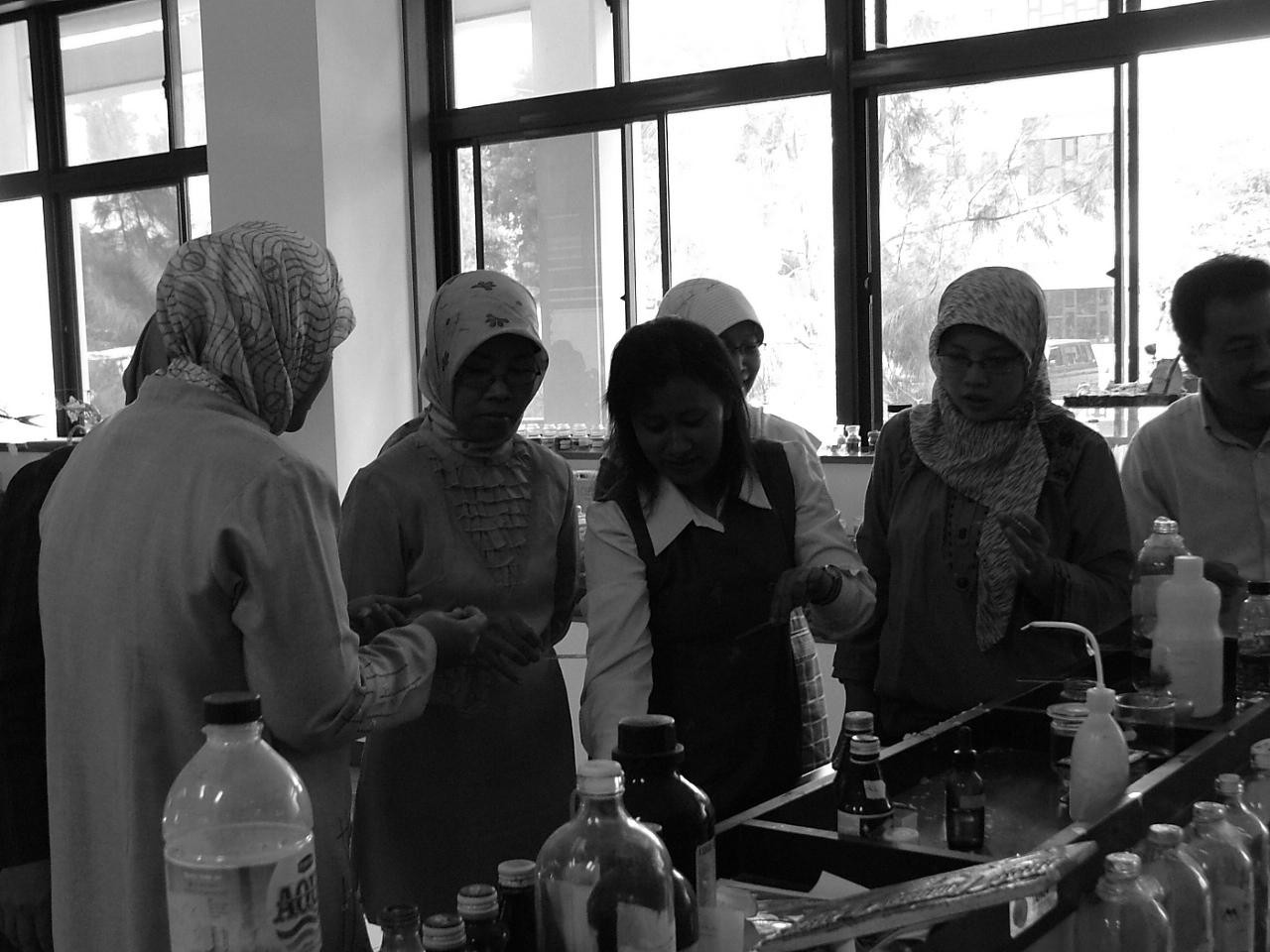 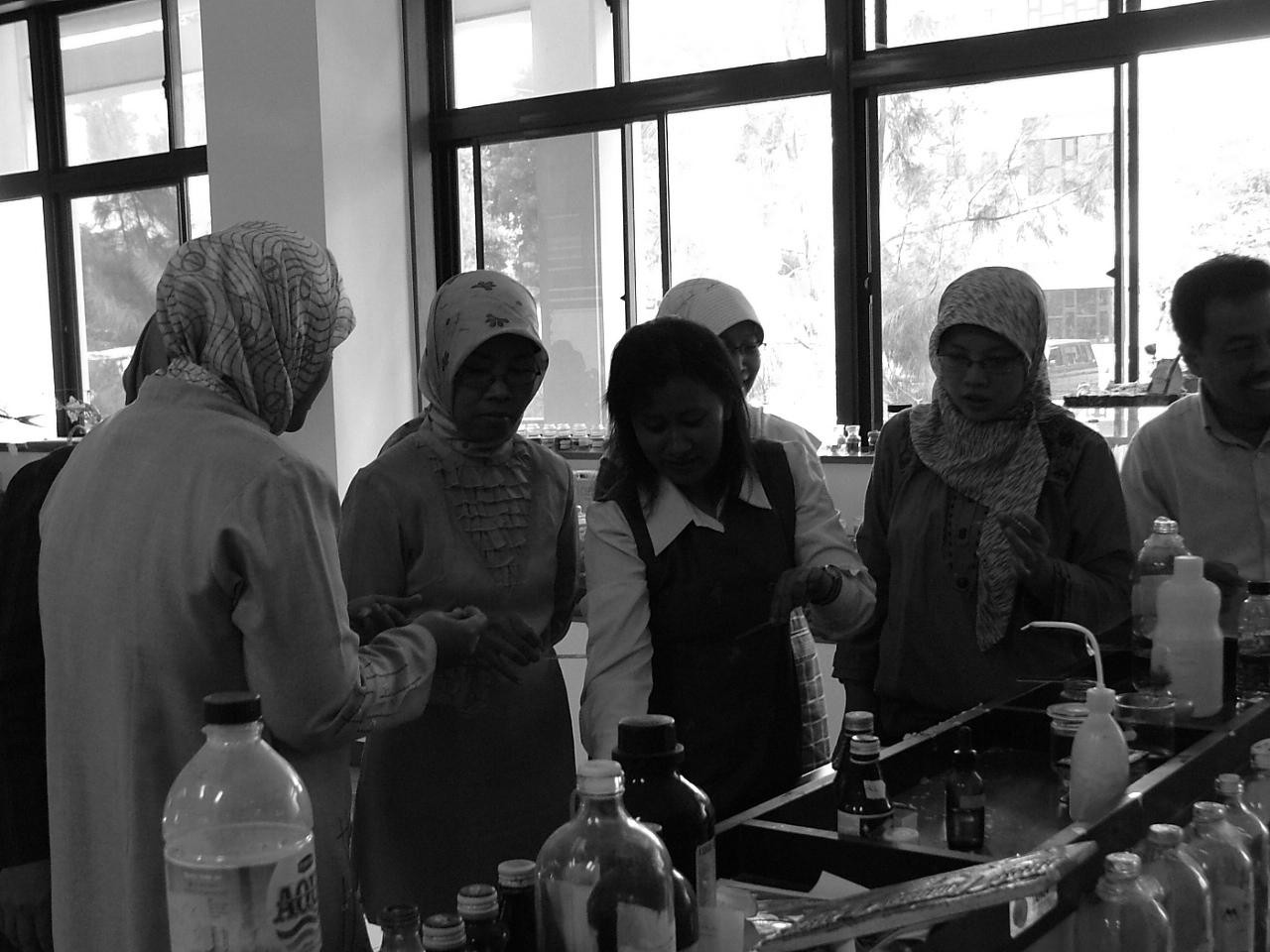 NONAMA MAHASISWA DALAM SATU KELOMPOKNIMNoWaktuKegiatanTempatPnggungjawabKeterangan